от 13.11.2020                         № 534                           с. Туринская СлободаОб организации и проведении публичных слушаний по проекту бюджета Слободо-Туринского муниципального района на 2021 год и плановый период 2022 и 2023 годовВ соответствии со статьей 28 Федерального закона от 06.10.2003 года № 131-ФЗ «Об общих принципах организации местного самоуправления в Российской Федерации», пунктом 3 статьи 184 Бюджетного кодекса Российской Федерации, решениями Думы Слободо-Туринского муниципального района от 28.09.2007 № 319 « Об утверждении Положения «О порядке организации и проведения публичных слушаний на территории Слободо-Туринского муниципального района», от 26.08.2020 № 559-НПА «О Положении о бюджетном процессе в Слободо-Туринском муниципальном районе»,ПОСТАНОВЛЯЕТ:1. Вынести на публичные слушания проект бюджета Слободо-Туринского муниципального района на 2021 год и плановый период 2022 и 2023 годов.2. Провести публичные слушания 09 декабря 2020 года, в 17.00 часов, по адресу: с. Туринская Слобода, ул. Ленина, 1 зал заседания Администрации Слободо-Туринского муниципального района.3. Создать комиссию по подготовке и проведению публичных слушаний в составе:Бедулев Валерий Аркадьевич - Глава администрации Слободо-Туринского муниципального района, председатель комиссии;Ткаченко Татьяна Викторовна - заведующая организационным отделом Администрации Слободо-Туринского муниципального района, секретарь комиссии;Члены комиссии:Лыскина Оксана Михайловна - начальник Финансового управления Администрации Слободо-Туринского муниципального района;Сарычева Татьяна Андреевна - ведущий специалист организационного отдела Администрации Слободо-Туринского муниципального района;Алипова Ирина Николаевна - председатель комиссии по бюджету, финансам и налоговой политике Думы Слободо-Туринского муниципального района (по согласованию);Яшина Светлана Афанасьевна - заведующая отделом экономики Администрации Слободо-Туринского муниципального района.4. Комиссии по подготовке и проведению публичных слушаний осуществлять прием заявок для участия в публичных слушаниях, предложений и рекомендаций по выносимым на публичные слушания вопросам, ежедневно в рабочие дни с 09.00 часов до 17.00 часов, до 08 декабря 2020 года включительно по адресу: с. Туринская Слобода, ул. Ленина, 1, кабинеты 15,19,31.5. С целью ознакомления граждан с текстом проекта бюджета Слободо-Туринского муниципального района на 2021 год и плановый период 2022 и 2023 годов, разместить его на официальном сайте Администрации Слободо-Туринского муниципального района.6. Опубликовать настоящее постановление в общественно-политической газете Слободо-Туринского муниципального района «Коммунар» и разместить на официальном сайте Администрации Слободо-Туринского муниципального района в информационно-телекоммуникационной сети «Интернет» http://slturmr.ru/7. Контроль за исполнением настоящего постановления оставляю за собой.Глава Слободо-Туринского муниципального района                         В.А. Бедулев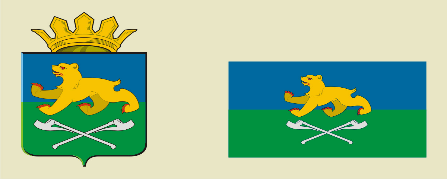 АДМИНИСТРАЦИЯ СЛОБОДО-ТУРИНСКОГОМУНИЦИПАЛЬНОГО РАЙОНАПОСТАНОВЛЕНИЕ